О назначении публичных слушанийВ соответствии со статьей 28 Федерального закона от 06 октября 2003 г. № 131-ФЗ «Об общих принципах организации местного самоуправления в Российской Федерации», статьями 38, 40 Градостроительного кодекса Российской Федерации, статьей 23 Устава Новоалександровского городского округа Ставропольского края, принятым решением Совета депутатов Новоалександровского городского округа Ставропольского края от 10 ноября 2017 г. № 7/56, Правилами землепользования и застройки Новоалександровского городского округа Ставропольского края, утвержденными постановлением администрации Новоалександровского городского округа Ставропольского края от 18 августа 2021 г. № 1122, Положением о порядке организации и проведения публичных слушаний по вопросам градостроительной деятельности на территории Новоалександровского городского округа Ставропольского края, утвержденным решением Совета депутатов Новоалександровского городского округа Ставропольского края первого созыва от 01 октября 2020 г. № 40/399, постановлением администрации Новоалександровского городского округа Ставропольского края от 27 октября 2020 г. № 1531 «Об утверждении административного регламента предоставления администрацией Новоалександровского городского округа Ставропольского края муниципальной услуги «Предоставление разрешения на отклонение от предельных параметров разрешенного строительства, реконструкции объектов капитального строительства», рассмотрев поступившие заявления по вопросу предоставления разрешения на отклонение от предельных параметров разрешенного строительства, реконструкции объектов капитального строительстваПОСТАНОВЛЯЮ:1. Провести публичные слушания 23 ноября 2022 года в 10 часов 30 минут в зале заседаний администрации Новоалександровского городского округа Ставропольского края, расположенном по адресу: г. Новоалександровск, ул. Гагарина, 313 по вопросам:1.1. о предоставлении Батаговой Татьяне Александровне, Батагову Сергею Анатольевичу, Батагову Сергею Сергеевичу, Батаговой Татьяне Сергеевне разрешения на отклонение от предельных параметров разрешенного строительства, реконструкции объектов капитального строительства «Жилой дом блокированной застройки блок 1, 2» на земельном участке с кадастровым номером 26:04:170503:21, площадью 250 кв.м., расположенном по адресу: Ставропольский край, Новоалександровский район, город Новоалександровск, улица Жукова, 102, кв. 1:в части минимального отступа от границы земельного участка с кадастровым номером 26:04:170503:152 до стен проектируемого объекта капитального строительства с 3 метров до 0,70 метров;в части минимального отступа от западной границы земельного участка до стен проектируемого объекта капитального строительства с 3 метров до 1,14 метров.1.2. о предоставлении Бородёнковой Светлане Александровне разрешения на отклонение от предельных параметров разрешенного строительства, реконструкции объектов капитального строительства «Индивидуальный жилой дом» на земельном участке с кадастровым номером 26:04:171005:35, площадью 629 кв.м., расположенном по адресу: Ставропольский край, Новоалександровский район, город Новоалександровск, улица Советская, дом 358:в части минимального отступа от границы земельного участка с кадастровым номером 26:04:171005:192 до стен проектируемого объекта капитального строительства с 3 метров до 0,70 метров;в части минимального отступа от границы земельного участка с кадастровым номером 26:04:171005:193 до стен проектируемого объекта капитального строительства с 3 метров до 0,70 метров.1.3. о предоставлении Вайденгамер Татьяне Михайловне разрешения на отклонение от предельных параметров разрешенного строительства, реконструкции объектов капитального строительства «Индивидуальный жилой дом» на земельном участке с кадастровым номером 26:04:050204:3, площадью 1862 кв.м., расположенном по адресу: Ставропольский край, Новоалександровский район, поселок Темижбекский, улица Железнодорожная, дом 147:в части минимального отступа от границы земельного участка с кадастровым номером 26:04:050204:977 до стен проектируемого объекта капитального строительства с 3 метров до 1,00 метров;в части минимального отступа от границы земельного участка с кадастровым номером 26:04:050204:370 до стен проектируемого объекта капитального строительства с 3 метров до 1,98 метров;в части минимального отступа от южной границы земельного участка до стен проектируемого объекта капитального строительства с 3 метров до 2,50 метров.1.4. о предоставлении Головач Дмитрию Анатольевичу разрешения на отклонение от предельных параметров разрешенного строительства, реконструкции объектов капитального строительства «Индивидуальный жилой дом» на земельном участке с кадастровым номером 26:04:171816:124, площадью 1000 кв.м., расположенном по адресу: Ставропольский край, Новоалександровский район, город Новоалександровск, улица Сиреневая, 101, в части минимального отступа от границы земельного участка с кадастровым номером 26:04:171816:120 до стен проектируемого объекта капитального строительства с 3 метров до 1,00 метров.1.5. о предоставлении Кожевникову Алексею Александровичу разрешения на отклонение от предельных параметров разрешенного строительства, реконструкции объектов капитального строительства «Индивидуальный жилой дом» на земельном участке с кадастровым номером 26:04:171019:39, площадью 574 кв.м., расположенном по адресу: Ставропольский край, Новоалександровский район, город Новоалександровск, переулок Гайдара, дом 22:в части минимального отступа от границы земельного участка с кадастровым номером 26:04:171019:3 до стен проектируемого объекта капитального строительства с 3 метра до 1,75 метров;в части минимального отступа от границы земельного участка с кадастровым номером 26:04:171019:40 до стен проектируемого объекта капитального строительства с 3 метров до 0,80 метров.1.6. о предоставлении Колтуновой Ирине Сергеевне разрешения на отклонение от предельных параметров разрешенного строительства, реконструкции объектов капитального строительства «Индивидуальный жилой дом» на земельном участке с кадастровым номером 26:04:171012:431, площадью 860 кв.м., расположенном по адресу: Российская Федерация, Ставропольский край, Новоалександровский городской округ, город Новоалександровск, улица Гагарина, земельный участок 416/1, в части минимального отступа от границы земельного участка с кадастровым номером 26:04:171012:428 до стен проектируемого объекта капитального строительства с 3 метров до 1,00 метров.1.7. о предоставлении Колтуновой Татьяне Николаевне разрешения на отклонение от предельных параметров разрешенного строительства, реконструкции объектов капитального строительства «Индивидуальный жилой дом» на земельном участке с кадастровым номером 26:04:171815:352, площадью 1004 кв.м., расположенном по адресу: Российская Федерация, Ставропольский край, Новоалександровский городской округ, город Новоалександровск, улица Сиреневая, земельный участок 7:в части минимального отступа от границы земельного участка с кадастровым номером 26:04:171807:67 до стен проектируемого объекта капитального строительства с 3 метра до 0,95 метров;в части минимального отступа от северной границы земельного участка до стен проектируемого объекта капитального строительства с 3 метров до 0,20 метров.1.8. о предоставлении Маковкину Евгению Ивановичу, действующего в интересах Галкина Алексея Ивановича по доверенности от 11.02.2022 года, зарегистрировано Кудрявцевой Ларисой Александровной, нотариусом  по Новоалександровскому городскому нотариальному округу Ставропольского края Российской Федерации в реестре № 26/55-н/26-2022-5-72, разрешения на отклонение от предельных параметров разрешенного строительства, реконструкции объектов капитального строительства «Индивидуальный жилой дом» на земельном участке с кадастровым номером 26:04:020424:323, площадью 1780 кв.м., расположенном по адресу: Российская Федерация, Ставропольский край, Новоалександровский городской округ, станица Расшеватская, улица К.Маркса, земельный участок 76/1:в части минимального отступа от северо-восточной границы земельного участка до стен проектируемого объекта капитального строительства с 3 метров до 2,22 метров;в части минимального отступа от северо-западной границы земельного участка до стен проектируемого объекта капитального строительства с 3 метров до 1,45 метров;в части минимального отступа от юго-западной границы земельного участка до стен проектируемого объекта капитального строительства с 3 метров до 1,08 метров.1.9. о предоставлении Мнацаканян Гомердухт Гомеросовне разрешения на отклонение от предельных параметров разрешенного строительства, реконструкции объектов капитального строительства «Индивидуальный жилой дом» на земельном участке с кадастровым номером 26:04:110405:806, площадью 1200 кв.м., расположенном по адресу: Ставропольский край, Новоалександровский район, станица Кармалиновская, улица Красная, дом 32, в части минимального отступа от границы земельного участка с кадастровым номером 26:04:110405:802 до стен проектируемого объекта капитального строительства с 3 метров до 1,61 метров.1.10. о предоставлении Овчинниковой Ольге Ивановне разрешения на отклонение от предельных параметров разрешенного строительства, реконструкции объектов капитального строительства «Жилой дом блокированной застройки на 4 блока» на земельном участке с кадастровым номером 26:04:171701:343, площадью 400 кв.м., расположенном по адресу: Российская Федерация, Ставропольский край, Новоалександровский городской округ, город Новоалександровск, улица Изобильная, участок 34, в части минимального отступа от северо-западной границы земельного участка до стен проектируемого объекта капитального строительства с 3 метров до 0,20 метров.1.11. о предоставлении Филипповой Ксении Юрьевне разрешения на отклонение от предельных параметров разрешенного строительства, реконструкции объектов капитального строительства «Индивидуальный жилой дом» на земельном участке с кадастровым номером 26:04:050503:737, площадью 1000 кв.м., расположенном по адресу: Российская Федерация, Ставропольский край, Новоалександровский городской округ, поселок Темижбекский, улица Механизаторов, земельный участок 23, в части минимального отступа от южной границы земельного участка до стен проектируемого объекта капитального строительства с 3 метров до 2,80 метров.1.12. о предоставлении Чернышову Геннадию Анатольевичу разрешения на отклонение от предельных параметров разрешенного строительства, реконструкции объектов капитального строительства «Реконструкция жилого дома» на земельном участке с кадастровым номером 26:04:170312:2, площадью 1388 кв.м., расположенном по адресу: Ставропольский край, Новоалександровский район, город Новоалександровск, улица Буденного, дом 293, в части минимального отступа от границы земельного участка с кадастровым номером 26:04:170312:20 до стен проектируемого объекта капитального строительства с 3 метров до 1,01 метров.2. Комиссии по организации и проведению публичных слушаний по вопросам градостроительной деятельности Новоалександровского городского округа Ставропольского края подготовить и провести публичные слушания, по вопросу предоставления разрешения на отклонение от предельных параметров разрешенного строительства, реконструкции объектов капитального строительства.3. Контроль за исполнением настоящего постановления возложить на заместителя главы администрации Новоалександровского городского округа Ставропольского края Соболева А.А.4. Настоящее постановление вступает в силу со дня подписания и подлежит опубликованию в газете «Новоалександровский вестник» и размещению на официальном портале Новоалександровского городского округа Ставропольского края в информационно – телекоммуникационной сети «Интернет».Глава Новоалександровскогогородского округаСтавропольского края                                                                 Э.А. Колтунов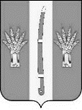 ГЛАВА НОВОАЛЕКСАНДРОВСКОГО ГОРОДСКОГО ОКРУГА СТАВРОПОЛЬСКОГО КРАЯГЛАВА НОВОАЛЕКСАНДРОВСКОГО ГОРОДСКОГО ОКРУГА СТАВРОПОЛЬСКОГО КРАЯГЛАВА НОВОАЛЕКСАНДРОВСКОГО ГОРОДСКОГО ОКРУГА СТАВРОПОЛЬСКОГО КРАЯПОСТАНОВЛЕНИЕ02 ноября 2022 г.г. Новоалександровск№ 22